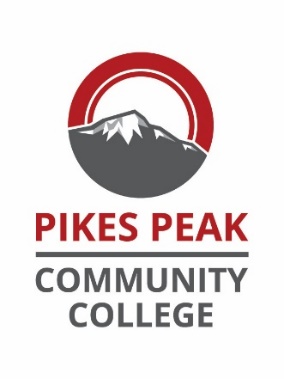 Master Course SyllabusCourse Name and Number (without section number)Purpose of DocumentThis document contains important information about this course’s objectives. It may be helpful for you to retain a copy for your records, along with the class specific syllabus. This document will be especially helpful if you decide to later change your course of study. Pikes Peak Community College and the Colorado Department of Higher Education have determined that graduates should have a broad range of learning skills as well as discipline related skills. Both types of skills are detailed below. Course DescriptionInsert CCNS info hereCredit Hours & Contact HoursCourse Learning Outcomes Insert CCNS info hereTopical Outline Insert CCNS info hereCertification Information or similar informationIf applicable, insert here. If not, delete.